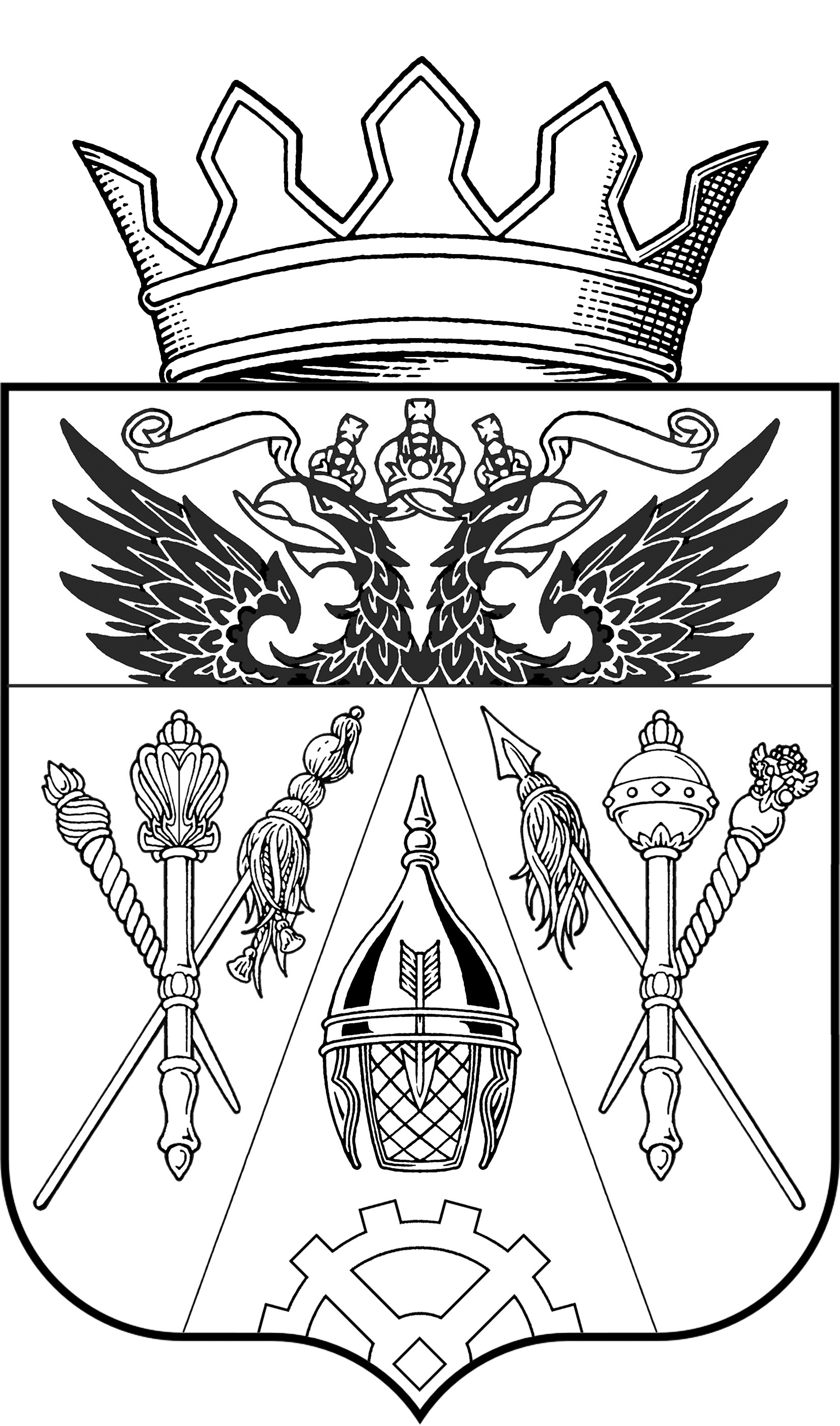 АДМИНИСТРАЦИЯ СТАРОЧЕРКАССКОГО СЕЛЬСКОГО ПОСЕЛЕНИЯПОСТАНОВЛЕНИЕО жилищной комиссии по признаниюграждан малоимущими в целях обеспеченияжилыми помещениями по договорамсоциального найма и организации учетаграждан в качестве нуждающихся в жилых помещениях.         В  соответствии с Жилищным Кодексом РФ, областным законом от  07.10.2005г. № 363-ЗС «Об учете граждан в качестве нуждающихся в жилых помещениях, предоставленных по договору  социального найма на территории РО»,в целях совершенствования  порядка признания граждан  малоимущими в целях обеспечения жилыми помещениями по договорам социального найма и организации учета граждан в качестве нуждающихся в жилых помещениях.ПОСТАНОВЛЯЮ:        1. Создать при администрации Старочеркасского сельского поселения  жилищную комиссию по постановке на квартирный учет и обеспечению  нуждающихся в жилых помещениях,  утвердив ее  в составе:        Председатель комиссии:        Галицин Евгений Викторович  - Глава Старочеркасского сельского поселения        Секретарь жилищной комиссии:        Девкина Лидия Тулеповна –  инспектор Старочеркасского сельского        поселения         Члены комиссии:        Богданов С.М.- зам.Главы Старочеркасского сельского поселения        Кубасова О.А.- специалист  Старочеркасского сельского поселения        Осипова З.Г.- вед.специалист Старочеркасского сельского поселения        Решетников Е.В.- участковый инспектор Старочеркасского сельского         поселения        Колтунов В.Г.- депутат собрания депутатов Старочеркасского сельского         поселения     Глава Старочеркасского      сельского поселения                                                                            Е.В.Галицин      Постановление вносит      Инспектор Девкина Л.Т.15.01.2013№7ст. Старочеркасскаяст. Старочеркасскаяст. Старочеркасскаяст. Старочеркасскаяст. Старочеркасская